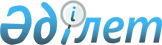 Об утверждении Положения государственного учреждения "Отдел физической культуры и спорта Райымбекского района"
					
			Утративший силу
			
			
		
					Постановление акимата Райымбекского района Алматинской области 21 июля 2015 года № 289. Зарегистрировано Департаментом юстиции Алматинской области 21 августа 2015 года № 3357. Утратило силу постановлением акимата Райымбекского района Алматинской области от 28 сентября 2016 года № 282      Сноска. Утратило силу постановлением акимата Райымбекского района Алматинской области от 28.09.2016 № 282.

      В соответствии с подпунктом 8) статьи 18 Закона Республики Казахстан от 1 марта 2011 года "О государственном имуществе" и Указом Президента Республики Казахстан от 29 октября 2012 года № 410 "Об утверждении Типового положения государственного органа Республики Казахстан", акиматРайымбекского района ПОСТАНОВЛЯЕТ:

      1. Утвердить Положение государственного учреждения "Отдел физической культуры и спорта Райымбекского района" согласно приложения к настоящему постановлению.

      2. Возложить на руководителя государственного учреждения "Отдел физической культуры и спорта Райымбекского района" Муканкожаева Гайдара Арипбаевича опубликование настоящего постановления после государственной регистрации в органах юстиции в официальных и периодических печатных изданиях, а также на интернет-ресурсе, определяемом Правительством Республики Казахстан, и на интернет-ресурсеакимата района.

      3. Контроль за исполнением настоящего постановления возложить на руководителя аппарата акима района Такабаева Олжаса Маратовича.

      4. Настоящее постановление вступает в силу со дня государственной регистрации в органах юстиции и вводится в действие по истечении десяти календарных дней после дня его первого официального опубликования.

 Положение о государственном учреждении "Отдел физической культуры и спорта Райымбекского района" 1. Общие положения      1. Государственное учреждение "Отдел физической культуры и спорта Райымбекского района" является государственным органом Республики Казахстан, осуществляющим руководство в сфере физической культуры и спорта на территории Райымбекского района. 

      2. Государственное учреждение "Отдел физической культуры и спорта Райымбекского района" осуществляет свою деятельность в соответствии с Конституцией и законами Республики Казахстан, актами Президента и Правительства Республики Казахстан, иными нормативными правовыми актами, а также настоящим Положением.

      3. Государственное учреждение "Отдел физической культуры и спорта Райымбекского района" является юридическим лицом в организационно-правовой форме государственного учреждения, имеет печати и штампы со своим наименованием на государственном языке, бланки установленного образца, в соответствии с законодательством Республики Казахстан счета в органах казначейства.

      4. Государственное учреждение "Отдел физической культуры и спорта Райымбекского района" вступает в гражданско-правовые отношения от собственного имени.

      5. Государственное учреждение "Отдел физической культуры и спорта Райымбекского района" имеет право выступать стороной гражданско-правовых отношений от имени государства, если оно уполномочено на это в соответствии с законодательством.

      6. Государственное учреждение "Отдел физической культуры и спорта Райымбекского района" по вопросам своей компетенции в установленном законодательством порядке принимает решения, оформляемые приказами руководителя государственного учреждения "Отдел физической культуры и спорта Райымбекского района" и другими актами, предусмотренными законодательством Республики Казахстан.

      7. Структура и лимит штатной численности государственного учреждения "Отдел физической культуры и спорта Райымбекского района" утверждается в соответствии с действующим законодательством. 

      8. Местонахождение юридического лица: индекс 041400, Республика Казахстан, Алматинская область, Райымбекский район, село Кеген, улица Б. Момышулы, № 19. 

      9. Полное наименование государственного органа - государственное учреждение "Отдел физической культуры и спорта Райымбекского района". 

      10. Настоящее Положение является учредительным документом государственного учреждения "Отдел физической культуры и спорта Райымбекского района".

      11. Финансирование деятельности государственного учреждения "Отдел физической культуры и спорта Райымбекского района" осуществляется из местного бюджета.

      12. Государственному учреждению "Отдел физической культуры и спорта Райымбекского района" запрещается вступать в договорные отношения с субъектами предпринимательства на предмет выполнения обязанностей, являющихся функциями государственного учреждения "Отдел физической культуры и спорта Райымбекского района".

      Если государственному учреждению "Отдел физической культуры и спорта Райымбекского района" законодательными актами предоставлено право осуществлять приносящую доходы деятельность, то доходы, полученные от такой деятельности, направляются в доход государственного бюджета.

 2. Миссия, основные задачи, функции, права и обязанности государственного органа      13. Миссия: государственное учреждение "Отдел физической культуры и спорта Райымбекского района" обеспечивает реализацию государственной политики в сфере физической культуры и спорта. 

      14. Задачи: 

      1) обеспечение безопасности жизни и здоровья лиц, занимающихся физической культурой и спортом, а также участников и зрителей физкультурно-оздоровительных и спортивных мероприятий и соблюдение общественного порядка в местах проведения спортивно-массовых мероприятий;

      2) развитие национальных, технических и прикладных видов спорта; 

      3) поддержка и стимулирование физической культуры и спорта.

      15. Функции: 

      1) проводит районные спортивные соревнования по видам спорта совместно с местными аккредитованными спортивными федерациями; 

      2) обеспечивает подготовку районных сборных команд по видам спорта и их выступления на областных спортивных соревнованиях;

      3) обеспечивает развитие массового спорта и национальных видов спорта на территории Райымбекского района; 

      4) координирует деятельность районных физкультурно-спортивных организаций на территории Райымбекского района;

      5) оказывает методическую и консультативную помощь спортивным организациям;

      6) присваивает спортсменам спортивные разряды: спортсмен 2 разряда, спортсмен 3 разряда, спортсмен 1 юношеского разряда, спортсмен 2 юношеского разряда, спортсмен 3 юношеского разряда;

      7) присваивает квалификационные категории: тренер высшего уровня квалификации второй категории, тренер среднего уровня квалификации второй категории, методист высшего уровня квалификации второй категории, методист среднего уровня квалификации второй категории, инструктор-спортсмен высшего уровня квалификации второй категории, спортивный судья;

      8) реализует единый региональный календарь спортивно-массовых мероприятий;

      9) координирует организацию и проведение спортивных мероприятий на территории Райымбекского района; 

      10) осуществляет сбор, анализ и предоставляет местному исполнительному органу области информацию по развитию физической культуры и спорта на территории Райымбекского района по форме и в сроки, установленные законодательством Республики Казахстан; 

      11) формирует и утверждает районные списки сборных команд по видам спорта по предложениям региональных и местных аккредитованных спортивных федераций; 

      12) организует медицинское обеспечение официальных физкультурных и спортивных мероприятий; 

      13) обеспечивает общественный порядок и общественную безопасность при проведении физкультурных и спортивных мероприятий; 

      14) обеспечивает деятельность районных неспециализированных детско-юношеских школ;

      15) осуществляет в интересах местного государственного управления иные полномочия, возлагаемые на местные исполнительные органы законодательством Республики Казахстан.

      16. Права и обязанности: 

      1) запрашивать и получать необходимую в своей деятельности информацию от государственных органов и иных организаций; 

      2) осуществлять пользование имуществом, находящимся на праве оперативного управления; 

      3) в пределах своей компетенции осуществлять иные права и обязанности в области физической культуры и спорта в соответствии с законодательством Республики Казахстан. 

 3. Организация деятельности государственного органа       17. Руководство государственного учреждения "Отдел физической культуры и спорта Райымбекского района" осуществляется первым руководителем отдела, который несет персональную ответственность за выполнение возложенных на государственное учреждение "Отдел физической культуры и спорта Райымбекского района" задач и осуществление им своих функций.

      18. Первый руководитель государственного учреждения "Отдел физической культуры и спорта Райымбекского района" назначается на должность и освобождается от должности акимом Райымбекского района.

      19. Первый руководитель государственного учреждения "Отдел физической культуры и спорта Райымбекского района" не имеет заместителей. 

      20. Полномочия первого руководителя государственного учреждения "Отдел физической культуры и спорта Райымбекского района":

      1) в пределах своей компетенции определяет обязанности и полномочия директора структурного подразделения, работников государственного учреждения "Отдел физической культуры и спорта Райымбекского района";

      2) в соответствии с действующим законодательством назначает и освобождает от должности работников государственного учреждения "Отдел физической культуры и спорта Райымбекского района";

      3) в соответствии с действующим законодательством назначает и освобождает от должности директора структурного подразделения, находящегося в введении государственного учреждения "Отдел физической культуры и спорта Райымбекского района";

      4) в установленном законодательством порядке поощряет и налагает дисциплинарные взыскания на работников отдела, директора структурного подразделения, находящегося в ведении государственного учреждения "Отдел физической культуры и спорта Райымбекского района";

      5) в пределах своей компетенции издает приказы;

      6) в пределах своей компетенции представляет интересы государственного учреждения "Отдел физической культуры и спорта Райымбекского района" в государственных органах и иных организациях; 

      7) осуществляет иные полномочия в соответствии с законодательством Республики Казахстан. 

      Исполнение полномочий первого руководителя государственного учреждения "Отдел физической культуры и спорта Райымбекского района" в период его отсутствия осуществляется лицом, его замещающим в соответствии с действующим законодательством.

 4. Имущество государственного органа      21. Государственное учреждение "Отдел физической культуры и спорта 

      Райымбекского района" может иметь на праве оперативного управления обособленное имущество в случаях, предусмотренных законодательством.

      Имущество государственного учреждения "Отдел физической культуры и спорта Райымбекского района" формируется за счет имущества, переданного ему собственником, а также имущества (включая денежные доходы), приобретенного в результате собственной деятельности и иных источников, не запрещенных законодательством Республики Казахстан.

      22. Имущество, закрепленное за государственным учреждением "Отдел физической культуры и спорта Райымбекского района", относится к коммунальной собственности.

      23. Государственное учреждение "Отдел физической культуры и спорта Райымбекского района" не вправе самостоятельно отчуждать
или иным способом распоряжаться закрепленным за ним имуществом и имуществом, приобретенным за счет средств, выданных ему по плану финансирования, если иное не установлено законодательством.

 5. Реорганизация и упразднение государственного органа      24. Реорганизация и упразднение государственного учреждения "Отдел физической культуры и спорта Райымбекского района" осуществляются в соответствии с законодательством Республики Казахстан.

      Перечень организаций, находящихся в ведении государственного учреждение "Отдел физической культуры и спорта Райымбекского района":

      коммунальное государственное учреждение "Детско-юношеская спортивная школа Райымбекского района" государственного учреждения "Отдел физической культуры и спорта Райымбекского района".


					© 2012. РГП на ПХВ «Институт законодательства и правовой информации Республики Казахстан» Министерства юстиции Республики Казахстан
				
      Аким района

Ж. Тажиев
Приложение утвержденное постановлением акимата Райымбекского района от 21 июля 2015 года № 289 